THE Individual 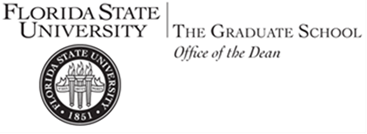 				Development Plan (IDP)					 …for mapping your progress toward                                                          degree completionSetting goals can help you be more intentional about the experiences you have in your graduate education and training, and can provide key steps in the right direction for you. The best goals are specific, measurable, achievable, relevant, and timely.An Individual Development Plan (IDP) is an essential tool to help you:• assess your current skills and strengths• create a plan for developing and enhancing skills to help you meet your academic and professional goals• communicate with your mentors about your evolving goals and related skillsThe IDP you create is a document you will want to revisit again and again, to update and refine as your goals change and/or come into focus, and to record your progress and accomplishments.There are many different IDP instructions and templates. This document includes instructions and a template that are designed for Florida State University graduate students and postdoctoral scholars, with a focus on five core competencies: Communication, Teaching, Scholarly Development (advanced knowledge and skills), Professionalism (leadership, scholarly integrity, transferable skills), and Career Development. The Graduate School’s professional development workshops are also designed to provide training in one or more of the five core competencies.Some departments and programs may use different instructions or templates so it is important to use the correct documents before starting this process.Overview of Steps for Creating an Individual Development Plan (IDP)STEP 1: Conduct a self-assessment.	   Some existing tools to help with self-assessment are, for example:AAAS tool (science-based but broadly applicable for research)		http://myidp.sciencecareers.org Visual DNA (capacities – “who am I” – and personality assessment):http://www.visualdna.comTake some time to assess your skills. The goals you will include in your IDP are based on the strengths and areas needing improvement you identify, together with the milestone activities that mark successful progress through your program (e.g., preparing for prelims), plus any other specific skills and knowledge needed to prepare for your career. The suggested assessment items listed below are intended to cover basic/common skill areas across a broad range of fields. This list was adapted from the core competencies developed by the National Postdoctoral Association and is applicable to graduate students and postdoctoral scholars. Be sure to tailor the list to meet your own assessment needs by adding items, such as discipline- or career-specific skills that you become aware of after discussions with your mentors or others.How proficient do you think you are in the following areas?COMPETENCY: COMMUNICATION	COMPETENCY: TEACHING				COMPETENCY: SCHOLARLY DEVELOPMENT (Advanced knowledge & skills in your field)				COMPETENCY: PROFESSIONALISM(Leadership, scholarly integrity, transferable skills)COMPETENCY: CAREER DEVELOPMENTWhat are your current responsibilities/requirements and career goals?As part of the assessment process, and in preparation for creating a truly individualized IDP, ask yourself some questionsrelated to your current responsibilities/requirements and career goals. Doing so will lead you to actions or goalsto incorporate into your plan. Focus on developing skills that will lead to your success in your current position and beyond.CurrentlyWhat are the requirements and responsibilities you must meet during the next year? Two years?What are the technical skills or discipline-specific knowledge that you need to develop?What scholarly activities would you like to accomplish or work toward during the next year? Two years? (Examples: Join a professional organization, present at a conference, co-author a paper?)Other?Future PositionWhat type of work would you like to do? What is important to you in your future career?What competencies are required for your chosen career?How well do your current skills match the competencies required for your chosen career?What are your short-term goals related to career exploration? (Examples: Learn how to write scientificPapers; conduct informational interviews; find out where graduates in my field are working/finding careers…)How will you develop contacts--a network--related to your career exploration goals?Other?STEP 2: Write your IDP.Some important things to remember in writing your IDP:• It is a living document that will and should be updated and changed as often as necessary.• Identify specific and achievable objectives or skills to be learned (column 1).• Write these in a way that makes very clear what you are going to do. The goals should be Specific, Measurable, Attainable, Relevant, Time-limited.A specific goal will usually answer the five "W" questions:What: What do I want to accomplish?Why: Specific reasons, purpose or benefits of accomplishing the goalWho: Who is involved?Where: Identify a locationWhich: Identify requirements and constraintsA measurable goal will usually answer questions such as:How much? / How many? / How will I know when it is accomplished?An attainable goal will usually answer the question:How: How can the goal be accomplished?A relevant goal can answer yes to these questions:Does this seem worthwhile?Is this the right time? / Am I the right person?Does this match my/our other efforts/needs?A time-limited goal will usually answer the questions:When? / What can I do six months from now? / What can I do six weeks from now?What can I do today?• Define approaches and strategies (column 2), and include a timeframe for beginning andcompleting the actions you have outlined (column 3).• Make sure to have an outcome statement that is clear enough to allow someone (including you) to know whether you have met your goal (column 4)GOALSCommunication GoalsTeaching GoalsScholarly Development Goals (advanced knowledge & skills in your field)Professionalism Goals (Leadership, scholarly integrity, transferable skills)Career Development GoalsFall Semester Goals [examples are provided]Spring/Summer Semester GoalsDiscussSTEP 3: Discuss with your mentor/advisor.The purpose of discussing the results of your skills assessment and your career goals and interests with your mentor isto help you identify areas needing improvement. By helping you compare current skills and strengths with those neededto achieve your career objectives, your mentor can be an important ally.In addition to discussing your plan with your primary mentor, you should also be creative when you approach others for advice. You can receive useful feedback from multiple people with a broad range of experiences and perspectives,including friends, family, staff, and faculty other than your primary mentor.ImplementSTEP 4: Implement your plan (IDP).Put your plan into action and seek support you may need to remain on track. Remember that you should be flexible andmodify your IDP if your goals or circumstances change. Refer to your IDP often and add your IDP deadlines to your calendarto integrate them with deadlines for other work and personal events.ReviseSTEP 5: Review and revise your IDP.Review your IDP with your mentor on a regular basis (on a schedule decided upon together) and revise/update.At a minimum, you should revisit and discuss your IDP with your mentor annually.Discussed with advisor/mentor (date):______________________________Basic StepsFor Graduate Students &Postdoctoral Scholars For Mentors/Advisors1Conduct a self-assessment (whereyou are now academically & professionally)2Create/write your IDP3Discuss goals with mentor/advisorsReview goals & provide feedback4Implement the plan5Revise/update IDP as you progressReview regularly & provide support1=Needs improvement     5= Highly proficient12345N/AWriting for a general audienceWriting for a discipline-specific audienceOral presentation for a general audienceOral presentation for a discipline-specific audienceSocial media communication & etiquetteEmail communication & etiquetteConnecting with mentorsAbility to receive constructive feedbackAbility to give constructive feedbackNetworking inside your academic programNetworking outside your academic programOther:Other:1=Needs improvement     5=Highly proficient12345N/AMentoringTutoringUsing your discipline’s teaching pedagogyLeading discussion section or labLecturingServing as teaching assistantOther:Other:1=Needs improvement       5=Highly proficient12345N/ATechnical skills related to my research/creative area(e.g., analytical skills, data analysis)-Specific technical skill:-Specific technical skill:-Specific technical skill:Detailed knowledge of my research/creative area-Specific knowledge:-Specific knowledge:-Specific knowledge:1=Needs improvement                       5=Highly proficient12345N/ARespecting contributions of othersDemonstrating cultural competenceWorking with diverse groups/teamsAvoiding conflicts of interestDemonstrating responsible academic & professional conductDemonstrating skills useful in diverse academic & professional settingsMotivating othersManaging projects & timeAssuming leadership positionsParticipating in service opportunities1=Needs improvement      5=Highly proficient12345N/ACV/Résumé buildingEstablishing career goalsAwareness of career opportunities in your fieldAwareness of career-oriented graduate certificatesAttending career-oriented professional development workshopsExploring career-focused academic certificatesOther:Goals or skills to be learnedApproaches orstrategiesTimeframeOutcomesExample: Initiate mentoring relationships. Interact with academic program faculty and graduate students further along in the program. Attend mentoring workshop/seminar.Academic year, 2014-2015Established mentoring relationships.Objectives, or skills to be learnedApproaches & strategiesTimeframeOutcomesExample: Able to use instructional technology.Participate in instructional technology (e.g., Blackboard) training. Lesson planning to include use of instructional technology.Academic year 2014-2015Communicate with undergraduate students through Blackboard system. Incorporate instructional technology into teaching.Objectives, or skills to be learnedApproaches & strategiesTimeframeOutcomesExample: Adept in the use of online bibliographic toolsFrom the University Libraries, receive training in the use of RefWorks and other online database software. Fall 2014Utilize RefWorks or other online database software for citation management.Objectives or skills to be learnedApproaches & strategiesTimeframeOutcomesExample: Receive training in professional research/creative ethics.			Enroll in Responsible Conduct of Research/Creative Endeavors Course (RCRC).Spring 2015Demonstrate ability to identify the nine core areas of RCRC. Complete the RCRC Post-test with 80% rate of accuracy.Objectives or skills to be learnedApproaches & strategiesTimeframeOutcomesExample: Create a Curriculum Vitae (CV).Attend a CV workshop. Meet with a Career Center advisor to critique CV. Make revisions as needed.2014-2015 academic yearA professional CVTask to AccomplishWhich IDP Category?Specific or Semester Deadline?Met Goal or Reformulate?Record neuromodulation of adult neurons following high-fat diet treatments1 = present at lab meeting2= allow DIS to shadow4 = sign change form to LAREnd of OctoberLeave blank for your mentor and you to evaluate after the Fall SemesterTask to AccomplishWhich IDP Category?Specific or Semester Deadline?Met Goal or Reformulate?Follow the neuromodulation manuscript through publication with an editor3 = manuscript writingJuly 1stLeave blank for your mentor and you to evaluate after the Fall SemesterSubmit the neuromodulation data to a foundation grant award (Juvenile Diabetets Foundation mechanism 489)3 = grant writingAugust 5thLeave blank for your mentor and you to evaluate after the Fall Semester